Операція «Урожай»Головне управління ДПС у Харківській області повідомляє, що у межах триваючої операції «Урожай» та кампанії декларування доходів стратегічними напрямками є декларування доходів громадянами, які одноосібно обробляють земельні ділянки площею понад 2 га та детінізація трудових відносин у аграрному секторі – легалізація найманої праці, встановлення розміру заробітної плати на рівні, не менше мінімальної, а також легалізація використання земель, залучення до державної реєстрації.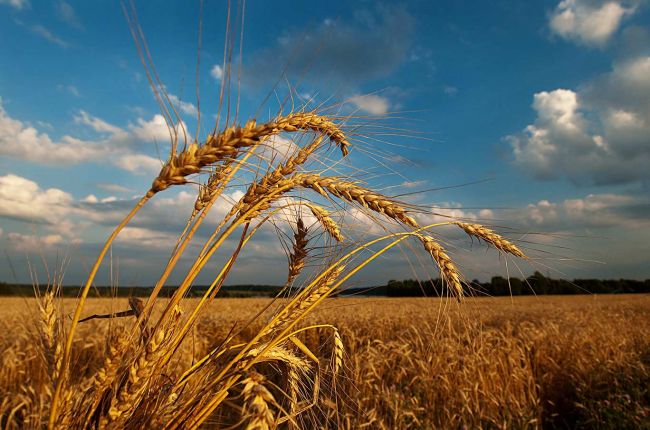 Метою проведення операції «Урожай» є наповнення, перш за все, скарбниць територіальних громад, а цьому сприяє виявлення фактів тіньової оренди земель (використання земельних ділянок без правовстановлюючих документів на використання землі (без договорів оренди)) та тіньового ринку сільгосппродукції, визначення обсягу реалізації сільгосппродукції та підприємств, які здійснюють закупівлю та переробку сільськогосподарської продукції, використовують сільськогосподарську техніку та найману працю без державної реєстрації та без сплати податків і зборів, ЄСВ до бюджету.З огляду на вищевикладене та з метою детінізації трудових відносин у аграрному секторі, нагадуємо сільськогосподарським товаровиробникам, що законодавством передбачений єдиний для всіх роботодавців порядок оформлення трудових відносин з найманими працівниками: як для юридичних осіб так і для фізичних осіб – підприємців. ФОП також мають укладати трудові договори з найманими працівниками – це встановлено ст.21 Кодексу законів про працю.Трудовий договір укладається у письмовій формі та вважатиметься укладеним лише після підписання його роботодавцем і працівником та видання наказу (розпорядження) про прийняття працівника на роботу. Стаття 24 КЗпП передбачає, що працівник не може бути допущений до роботи без укладення трудового договору, оформленого наказом чи розпорядженням власника або уповноваженого ним органу, та повідомлення центрального органу виконавчої влади з питань забезпечення формування та реалізації державної політики з адміністрування єдиного внеску на загальнообов’язкове державне соціальне страхування про прийняття працівника на роботу в порядку, встановленому Кабінетом Міністрів України.Отже, роботодавець до початку роботи працівника за укладеним трудовим договором зобов’язаний подати повідомлення до ДПС України за встановленою постановою КМУ від 17.06.2015 №413 формою, в один із таких способів:– засобами електронного зв’язку з використанням електронного цифрового підпису відповідальних осіб відповідно до вимог законодавства у сфері електронного документообігу та електронного підпису;– на паперових носіях разом з копією в електронній формі;– на паперових носіях, якщо трудові договори укладено не більше ніж із п’ятьма особами.